
ประกาศกรมการปกครอง
เรื่อง ประกาศผู้ชนะการเสนอราคา ซื้อวัสดุ โครงการป้องกันและแก้ไขปัญหายาเสพติด เพิ่มศักยภาพการบำบัดฟื้นฟูผู้เสพผู้ติดยาเสพติดเพื่อคืนคนดีสู่สังคม โดยวิธีคัดเลือก
-------------------------------------------------------------------- 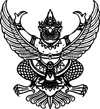 
ประกาศกรมการปกครอง
เรื่อง ประกาศผู้ชนะการเสนอราคา ซื้อวัสดุ โครงการป้องกันและแก้ไขปัญหายาเสพติด เพิ่มศักยภาพการบำบัดฟื้นฟูผู้เสพผู้ติดยาเสพติดเพื่อคืนคนดีสู่สังคม โดยวิธีคัดเลือก
--------------------------------------------------------------------                ตามที่ ที่ทำการปกครองจังหวัดนราธิวาส ได้มีหนังสือเชิญชวนสำหรับ ซื้อวัสดุ โครงการป้องกันและแก้ไขปัญหายาเสพติด เพิ่มศักยภาพการบำบัดฟื้นฟูผู้เสพผู้ติดยาเสพติดเพื่อคืนคนดีสู่สังคม โดยวิธีคัดเลือก  นั้น
               ซื้อวัสดุ โครงการป้องกันและแก้ไขปัญหายาเสพติด เพิ่มศักยภาพการบำบัดฟื้นฟูผู้เสพผู้ติดยาเสพติดเพื่อคืนคนดีสู่สังคมจำนวน ๘ รายการ ผู้ได้รับการคัดเลือก ได้แก่ บริษัท ฟาต้า จำกัด (ขายส่ง,ขายปลีก,ผู้ผลิต) โดยเสนอราคา เป็นเงินทั้งสิ้น ๑,๐๒๗,๔๐๐.๐๐ บาท (หนึ่งล้านสองหมื่นเจ็ดพันสี่ร้อยบาทถ้วน)                     รวมภาษีมูลค่าเพิ่มและภาษีอื่น ค่าขนส่ง ค่าจดทะเบียน และค่าใช้จ่ายอื่นๆ ทั้งปวง               ตามที่ ที่ทำการปกครองจังหวัดนราธิวาส ได้มีหนังสือเชิญชวนสำหรับ ซื้อวัสดุ โครงการป้องกันและแก้ไขปัญหายาเสพติด เพิ่มศักยภาพการบำบัดฟื้นฟูผู้เสพผู้ติดยาเสพติดเพื่อคืนคนดีสู่สังคม โดยวิธีคัดเลือก  นั้น
               ซื้อวัสดุ โครงการป้องกันและแก้ไขปัญหายาเสพติด เพิ่มศักยภาพการบำบัดฟื้นฟูผู้เสพผู้ติดยาเสพติดเพื่อคืนคนดีสู่สังคมจำนวน ๘ รายการ ผู้ได้รับการคัดเลือก ได้แก่ บริษัท ฟาต้า จำกัด (ขายส่ง,ขายปลีก,ผู้ผลิต) โดยเสนอราคา เป็นเงินทั้งสิ้น ๑,๐๒๗,๔๐๐.๐๐ บาท (หนึ่งล้านสองหมื่นเจ็ดพันสี่ร้อยบาทถ้วน)                     รวมภาษีมูลค่าเพิ่มและภาษีอื่น ค่าขนส่ง ค่าจดทะเบียน และค่าใช้จ่ายอื่นๆ ทั้งปวงประกาศ ณ วันที่  ๙ มกราคม พ.ศ. ๒๕๖๑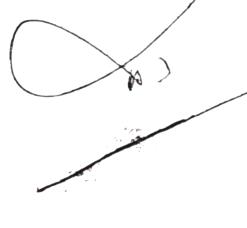 